    Closing Date: 16/08/2021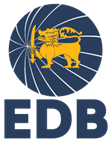 APPLICATION FORM1.0 Company/Product InformationName of the Applicant/ CompanyName, Designation & Contact Details of the Contact PersonAddress: …………………………………………………………………………………Telephone & Mobile: ……………………………………………………………………Fax: ……………………………………………………………………………………...Email: …………………………………………………………………………………...Name & Designation of the nominee for the training ProgrammeEducational Qualification of the nomineeWhether the nominee a permanent employee of the companyYes		No 		If Yes, EPF No. ……………………..No. of years working in the company ………………………………Date of Incorporation :………………………………………………………………………Date of Commencement of Exports :………………………………………………………Type of Business (Please tick the relevant cage)Manufacturer					Manufacturer/Producer/ExporterOther (please specify)				…………………………………………….Legal Status of the Company (Please tick the relevant cage)Sole Proprietor 				PartnershipPrivate Ltd. Company				Public Ltd. CompanyForeign CollaborationOther (please specify)				……………………………………………….Ownership (Equity) (If a foreign collaboration, please submit the Auditor’s Certification to confirm the share ownership)Local ……………………..%	   Foreign …………………………..%                     Is your company part of a group of companies?Yes		No Name of the Parent Company  Name/s of subsidiary Company/ies: Name of the DirectorsNumber of employeesManagerial  			Others		 		Total	Total investment (Excluding land & building) as at 31.12.2020Products / Services offered by the companyWhat is the size of the company? (please mark your selection with a “X” within brackets)Small		-	Annual turnover Rs. 16 Mn. – Rs. 250 Mn. Medium	-	Annual turnover Rs. 251 Mn. – Rs. 750 Mn. Sales Turnover (within the period of last 03 years)	:What are the current major export markets and share (%) :Does your company has a Brand ?	Yes		No Is it registered at the National Intellectual Property Organization (NIPO) ?Yes		No Export performances under the brand name during last 3 yearsNo. of staff available for branding/ marketing operation of the company: …………..........Financial statements of last 03 years: (Please tick if the documents are attached with the application)2018 / 2019		2019 / 2020		2020 / 2021Expected export targets for next 3 years:New target markets for next 3 years:2.0 Information related to Capacity Building Programme	Please state company’s view point of developing / improving a brand for the international markets.Current marketing tools used by the company (Web, digital marketing, brochures, MI)What are the current barriers that the company has identified in developing/improving a brand? Are there any ongoing projects on brand development currently at the company?Yes		No If yes, Please specify.What are the gaps identified from the above ongoing projects?What are the expected benefits/results from the above mentioned project?Resource allocation (Financial & Human) for Marketing & Branding?Have you been entitled for any of Capacity Building Programme on brand development offered by any other government organization?Yes		No If yes, Please specify.3.0 Export performance of the company during the last 3 year period beginning with the latest year (Please use separate sheet if necessary)4.0 EDB Assistance received by the applicant companyHave you received any assistance from EDB on capacity building, brand development, product development & market development during last 3 years?Yes		No If yes, Please specify.I do hereby certify that above information furnished by me in this application is true and accurate.NOTE:	Please send the duly filled Application Form and Financial Statements to reach the Director, Market Development Division, NDB/EDB Tower, 42, Nawam Mawatha, Colombo 02 on or before 16/08/2021.YearName of the Product/ ServiceExport Sales Turnover Rs.Mn.Local Sales Turnover Rs. MnTotal Sales Turnover(both local and export sales)Rs.Mn.20182019 2020YearProduct/ ServiceBrand NameExport Sales Turnover Rs. Mn.201820192020Expected export targets Rs. Mn202220232024YearProduct/sTotal ExportsTotal ExportsMajor Export MarketsYearProduct/sVolumeValue (Rs. Mn.)2018/20192019/20202020/2021DateName & Designation of the person submitting the above informationSignature & Stamp